"Recyklácia odpadov z obalov potravín - starým veciam nová šanca" Cieľ, zameranie aktivity:Cieľom aktivity bolo zostrojiť auto na ovládanie - RC autoVyučovací predmet:Pomôcky 2 plastové fľaše, 9V batérie, spojovacie káble – cca 1 m, 2 motorčeky, 2 špajle, 2 slamky, paličky z nanukov,  vrchnáky od fliaš, guma do vlasov, taviaca pištoľ, nožnice, nôžPríprava Pre realizáciu RC auta  sú potrebné znalosti  o zapájaní spotrebičov, základné technické a praktické zručnosti primerané veku žiakov. V prípade potreby  je nutná aktívna účasť vyučujúceho na tvorbe projektu aj napriek tomu, že projekt vedia žiaci vytvoriť aj sami na základe inštrukcií z PC.Postup / Realizácia 6 paličiek od nanukov  prilepíme vedľa seba na 1. časť podvozku a 6 paličiek na druhu časť.Zmeriame si dĺžku 18 cm a podvozky zlepíme spolu.Do dvoch paličiek zboku vyrežeme dieru, čo  bude zadná strana podvozku.Zoberieme ľubovoľný peniaz najlepšie 50 centov a 10 centov  a načrtneme si ich na časť kartónu, vystrihneme a zlepíme.Prvá musí ísť 50 centová bankovka a  potom 2x10 centová bankovka  a zase 50 centová bankovka a vyrežeme do stredu dieru.Zoberieme si slamku, odstrihneme podľa dĺžky zadnej strany a prilepíme.Do 2 vrchnákov  od fliaš urobíme stredom dieru tak, aby mohla cez ňu prejsť špajla a koleso prilepíme. Nasadíme naň kartónové koliesko, a to následne prilepíme tak, aby ho bolo vidieť vo vyrezanej časti zadného podvozku, nasadíme naň gumičku.Prilepíme druhé koleso a odstrihneme špajle, aby  netrčali.Na vrchnú časť nalepíme motorček a natiahneme naň gumičku od kartónového kolieska.Do prednej časti podvozku vyrežeme dieru a prilepíme slamku na paličku.Urobíme dieru do 2 vrchnákov, prepcháme cez nich špajlu a prilepíme.Prednú časť motorčeka prilepíme do vyrezanej diery a na otáčaciu prednú časť prilepíme na paličku so slamkou a kolieskami.Rozrežeme na polovicu a odrežeme vrchnák.Na vrchu rozrezanej fľaše si načrtneme 2 obdĺžniky, ktoré rozrežeme na 3 časti.Konce a vrch stlačíme pomocou klieští, aby sa nám nevracalo na svoje pôvodné miesto.Na vršok prilepíme 5 paličiek vedľa seba.Zhrnutie Z projektu vyplýva, že aj staré veci sa dajú opätovne využiť a majú praktický význam. Tvorba projektu podnecuje u žiakov zvedavosť, tvorivosť a záujem o prípravu projektov podobného charakteru.Prílohy - fotografie 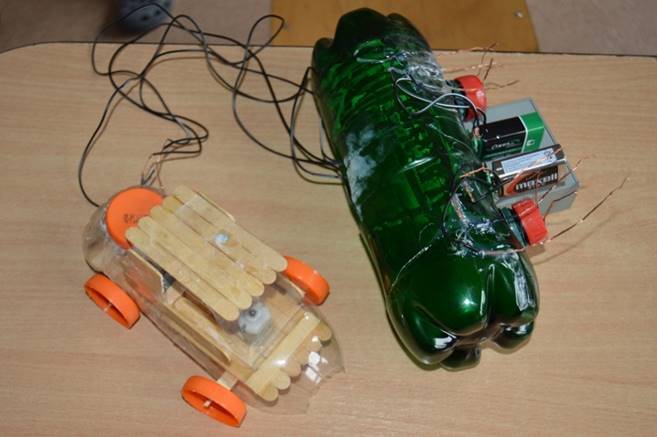 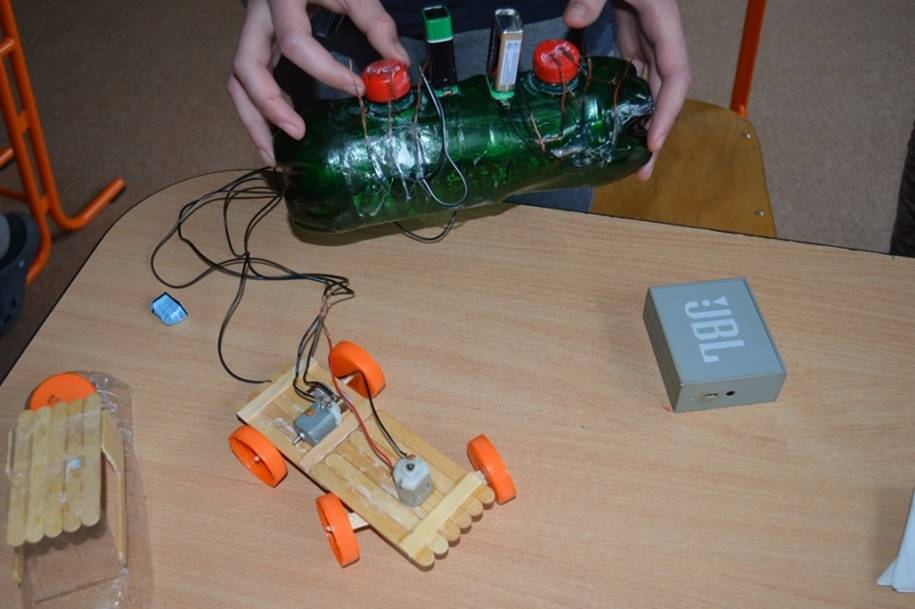 PredmetRočníkTéma vyučovaniaFyzika9.Zapájanie obvodov, Premena energieTechnika8.,9.Zapájanie obvodov